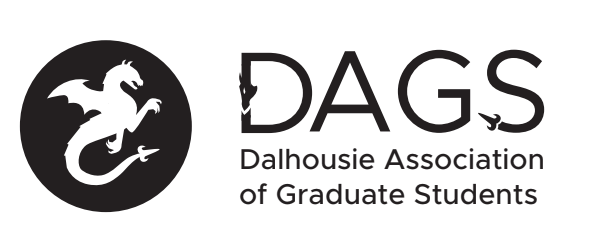 Local 113 of the Canadian Federation of StudentsCouncil Meeting: Wednesday April 27th 3:00 PM, In-Person/Microsoft Teams CALL TO ORDER APPROVAL OF SECRETARYPRESENT APPROVAL OF AGENDA APPROVAL OF PREVIOUS DAGS COUNCIL MEETING MINUTESOLD BUSINESSNEW BUSINESSDAGS Executive Updates. Year-end reports must be submitted in writing before final honoraria can be approved.Students in Distress Grant Bill - detailed plan shared by Hari and FallenBudget and planning of AGM on May 11Audit operation in DAGS - For operation transparency, consolidate individual officer's reports and expenses report and make them available in menu at DAGS websiteOpen table for discussion regarding the governance committee and inputs for potential revisions to bylawsElection updates by CROGrant ApprovalsPerri TutelmanNicole MacKenzieYvonne BrandelliJulia KoppernaesANNOUNCEMENTSADJOURNMENT Minutes approved at meeting date: ______________Moved by:____________Seconded by:_____________